ТИПОВОЕ КОНКУРСНОЕ ЗАДАНИЕДЛЯ РЕГИОНАЛЬНОГО ЧЕМПИОНАТАЧЕМПИОНАТНОГО ЦИКЛА 2021-2022компетенции«ГЕНОМНАЯ ИНЖЕНЕРИЯ»для основной возрастной категории16 лет – 22 годаКонкурсное задание включает в себя следующие разделы:Формы участия в конкурсе.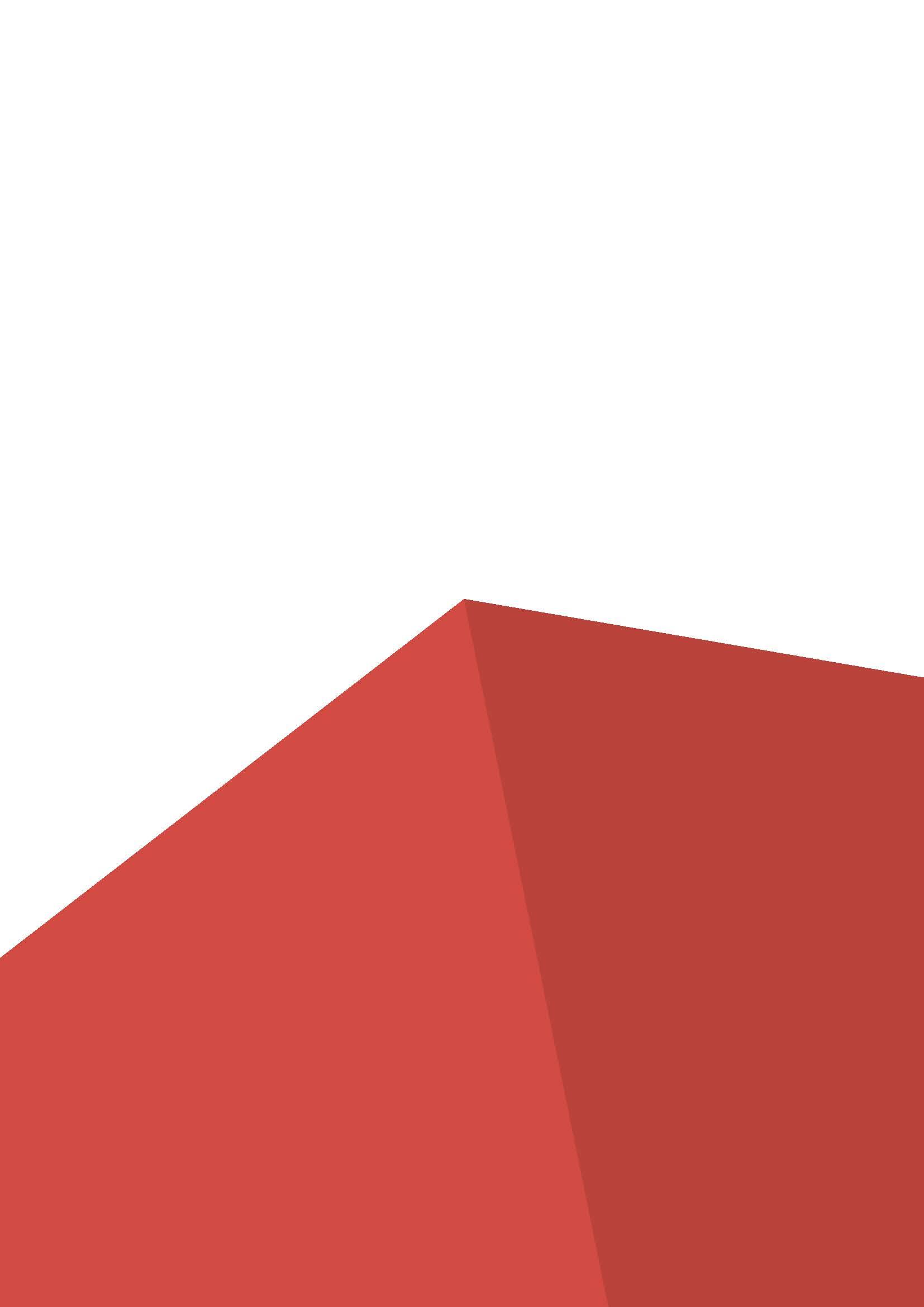 Общее время на выполнение задания.Задание для конкурса.Модули задания и необходимое время.Критерии оценки.ФОРМЫ УЧАСТИЯ В КОНКУРСЕ: Индивидуальный конкурс.2.	ОБЩЕЕ ВРЕМЯ НА ВЫПОЛНЕНИЕ ЗАДАНИЯ: 15 ч.3.	ЗАДАНИЕ ДЛЯ КОНКУРСА.Содержанием конкурсного задания является демонстрация навыков владения основными методами генной инженерии, такими как работа с бактериальными культурами, работа с биоинформатическими программами,  полимеразная цепная реакция, рестрикционный анализ, гель-электрофорез.Конкурсное задание имеет несколько модулей.	Конкурс включает в себя проведение посева клеток E.coli из музейной культуры методом истощающего штриха, проверку одиночных колоний клеток E. coli на наличие целевой плазмиды (методом ПЦР), проведение рестрикционного анализа выделенной из колоний E.coli рекомбинантной плазмиды, а также теоретическую разработку эксперимента по клонированию. 	Окончательные аспекты критериев оценки уточняются экспертами. Оценка производиться как в отношении работы модулей, так и в отношении процесса выполнения конкурсного задания. Если участник не выполняет требования техники безопасности, подвергает опасности себя и других конкурсантов, такой участник может быть отстранен от конкурса.	Время и детали конкурсного задания в зависимости от конкурсных условий могут быть изменены членами жюри.	Конкурсное задание должно выполняться помодульно. Оценка так же происходит от модуля к модулю.4.	МОДУЛИ ЗАДАНИЯ И НЕОБХОДИМОЕ ВРЕМЯ (Таблица 1).Таблица 1.Модуль A: Проведение посева клеток E.coli.Описание задания.Задание состоит в подготовке чашек Петри с агаризованной средой и рассевания музейной культуры E. coli методом истощающего штриха. В качестве рекомбинантной плазмидной ДНК, содержащейся в рассеваемых клетках E. coli, выступает экспрессионный вектор (плазмида), несущий вставку целевого гена, а также ген устойчивости к антибиотику.Алгоритм работы:1. Подготовить рабочее место, необходимое оборудование, инструменты и расходные материалы;2. Подготовить чашку Петри с агаризованной средой LB, содержащей соответствующий антибиотик;3. Провести посев клеток E. coli из музейной культуры методом истощающего штриха;4. Убрать рабочую зону.Особенности выполнения задания.Задание выполняется при соблюдении условий стерильности.Возможные ошибкиНедостаточно остужена питательная среда, что приводит к разрушению антибиотика;Недостаточно подсушена и неверно размещена чашка Петри, что приводит к скоплению конденсата и разносу бактерий по поверхности среды;Не соблюдена стерильность, что приводит к росту посторонних микроорганизмов.Модуль B: Планирование эксперимента по клонированию гена.Описание задания.Используя доступные биоиформационные ресурсы (UGENE) необходимо подобрать олигонуклеотиды для амплификации заданного гена и последующего переноса его в плазмиду, по соответствующим сайтам рестрикции. Обозначить основные параметры режима амплификации (температура отжига, время элонгации). Подобрать рестриктазы, позволяющие подтвердить наличие встройки целевого гена в конечной плазмиде методом рестрикционного анализа.Алгоритм работы.1. Подобрать олигонуклеотиды для ПЦР, с одной стороны - комплементарные заданному гену, с другой стороны - соответствующим липким концам, образующимся после рестрикции целевой плазмидной ДНК;2. Составить программу амплификации, установить продолжительность всех этапов – денатурации, отжига олигонуклеотидов и элонгации, а также количество циклов;3. Подобрать рестриктазы, позволяющие отличить исходную плазмиду от рекомбинантной плазмиды, содержащей встройку целевого гена.Особенности выполнения задания.Данное задание является теоретическим, выполняется при помощи доступных биоинформационных программ и ресурсов.Возможные ошибки:Подобранные олигонуклеотиды не соответствуют заданным условиям;Подобранные олигонуклеотиды значительно отличаются по температуре плавления;Условия амплификации подобраны без учета длины получаемого фрагмента;Получаемые в ходе рестрикции фрагменты слишком большие или слишком маленькие, что не позволяет увидеть их различие на электрофореграмме.Модуль C: Анализ образцов на наличие целевого гена методом ПЦРОписание задания.Колонии клеток E. coli необходимо проверить на наличие целевой плазмиды. В качестве метода детекции в рамках задания используется полимеразная цепная реакция (ПЦР) с селективными праймерами. Визуализацию ПЦР-продуктов и определение их длины провести методом гель-электрофореза. Алгоритм работы:1. Подготовить рабочее место, необходимое оборудование, инструменты и расходные материалы;2. Произвести отбор клонов и подготовить матрицу для ПЦР;3. Приготовить ПЦР-смесь по заданному протоколу; 4. Провести ПЦР-амплификацию по заданной программе;5. Разложить реактивы по местам с учетом требований к хранению; 6. Визуализировать результат ПЦР-амплификации с помощью гель-электрофореза, сделать фотографию геля;7. Убрать рабочее место.Особенности выполнения задания.Часть работы выполняется с соблюдением условий стерильности. Работа выполняется в нескольких физически разделенных зонах (зона постановки ПЦР-амплификации и зона проведения гель-электрофореза).Возможные ошибки:Не маркированы взятые для анализа клоны и микропробирки для ПЦР.Не соблюдены условия стерильности.Неверно подготовлена смесь для ПЦР.В ПЦР отсутствуют отрицательный и положительный контроли.На гель-электрофорезе отсутствует дорожка с ДНК-маркером.Модуль D: Рестрикционный анализ плазмидной ДНКОписание задания:Провести рестрикционный анализ выделенной из колоний E.coli рекомбинантной плазмиды. Проанализировать полученные рестрикционные профили, определить количество сайтов рестрикции и размеры рестрикционных фрагментов.Алгоритм работы:1. Подготовить рабочее место, необходимое оборудование, инструменты и расходные материалы; 2. Провести выделение плазмидной ДНК из осадка бактериальной культуры;3. Приготовить реакционную смесь и провести реакцию рестрикции в соответствии с протоколом;4. Визуализировать продукты рестрикции при помощи агарозного гель-электрофореза, сделать фотографию геля;5. На основании полученных рестрикционных профилей определить количество сайтов рестрикции в плазмиде и длину фрагментов ДНК, образовавшихся после проведения рестрикции;Особенности выполнения задания.Часть работы выполняется с соблюдением условий стерильности. Задания выполняются в разных зонах конкурсной площадки (зона проведения рестрикционного анализа, зона проведения гель-электрофореза).Возможные ошибки:Перепутаны осадок и супернатант при выделении плазмидной ДНК, что привело к потере плазмидной ДНК.Резкие манипуляции с раствором ДНК привели к деградации и загрязнению образца.Неверно приготовлена реакционная смесь.На гель-электрофорезе отсутствует маркерная ДНК.Неверно определена длина фрагментов ДНК.5.	КРИТЕРИИ ОЦЕНКИ.Наименование модуляНаименование модуляСоревновательный день (С1, С2, С3)Время на заданиеAПроведение посева клеток E.coli С12 часаBПланирование эксперимента по клонированию генаС13 часаCАнализ образцов на наличие целевого гена методом ПЦРС25 часовDРестрикционный анализ плазмидной ДНКС35 часовКритерийКритерийБаллыБаллыБаллыМнение судейИзмеримаяВсегоAПроведение посева клеток E.coli-1616BПланирование эксперимента по клонированию гена-1919CАнализ образцов на наличие целевого гена методом ПЦР-3434DРестрикционный анализ плазмидной ДНК-3131ВсегоВсего-100100